                       КАРАР                                                      РЕШЕНИЕО внесении изменений в решение Совета сельского поселения Зириклинский сельсовет муниципального района Шаранский район Республики Башкортостан от 23 ноября 2012 года № 206 «Об установлении земельного налога» В соответствии с Налоговым кодексом Российской Федерации и Законом Российской Федерации от 2 декабря 2013 года № 334-ФЗ « О внесении изменений  в часть вторую Налогового кодекса Российской Федерации и статью 5 Закона Российской Федерации «О налогах на имущество физических лиц» Совет сельского поселения Зириклинский сельсовет муниципального района Шаранский район Республики Башкортостан решил:1.Внести в решение Совета сельского поселения Зириклинский сельсовет муниципального района Шаранский район Республики Башкортостан от 23 ноября 2012 года № 206 «Об установлении земельного налога», следующие изменения:1) пункт 5 «Уплата налога налогоплательщиками - физическими лицами, не являющимися индивидуальными предпринимателями, производится в срок не ранее 1 ноября года, следующего за истекшим налоговым периодом» исключить;2)пункты 6 - 11 считать соответственно пунктами 5-10.2. Настоящее решение обнародовать путем размещения на информационном стенде в здании администрации сельского поселения, на стендах в общественных местах, на сайте сельского поселения (zirikly.sharan-sovet.ru) не позднее 30 ноября 2014 года.3. Настоящее решение вступает в силу с 1 января 2015 года, но не ранее чем по истечении одного месяца со дня его официального опубликования.Глава сельского поселения Зириклинский сельсовет муниципального района Шаранский район Республики Башкортостан                                                            Р.С.Игдеевс. Зириклы14 ноября 2014 года№  400БАШКОРТОСТАН РЕСПУБЛИКАҺЫШАРАН РАЙОНЫМУНИЦИПАЛЬ РАЙОНЫЕРЕКЛЕ АУЫЛ СОВЕТЫАУЫЛ БИЛӘМӘҺЕ СОВЕТЫ452641, Шаран районы, Ерекле ауылы, Дуслык урамы, 2Тел.(34769) 2-54-46, факс (34769) 2-54-45E-mail:zirikss@yandex.ru, http://zirikly.sharan-sovet.ruИНН 0251000711, ОГРН 1020200612948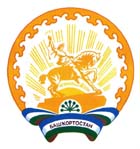 РЕСПУБЛИКА БАШКОРТОСТАНМУНИЦИПАЛЬНЫЙ РАЙОНШАРАНСКИЙ РАЙОНСОВЕТ СЕЛЬСКОГО ПОСЕЛЕНИЯЗИРИКЛИНСКИЙ СЕЛЬСОВЕТ452641, Шаранский район, с.Зириклы, ул.Дружбы, 2Тел.(34769) 2-54-46, факс (34769) 2-54-45E-mail:zirikss@yandex.ru, http://zirikly.sharan-sovet.ruИНН 0251000711, ОГРН 1020200612948